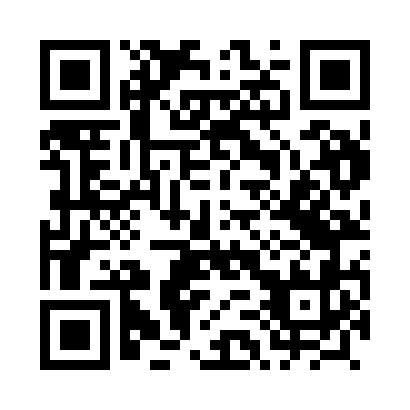 Prayer times for Grzybnica, PolandMon 1 Apr 2024 - Tue 30 Apr 2024High Latitude Method: Angle Based RulePrayer Calculation Method: Muslim World LeagueAsar Calculation Method: HanafiPrayer times provided by https://www.salahtimes.comDateDayFajrSunriseDhuhrAsrMaghribIsha1Mon4:186:2612:585:247:319:312Tue4:156:2412:585:257:339:333Wed4:126:2112:575:277:359:364Thu4:096:1912:575:287:369:385Fri4:056:1612:575:297:389:416Sat4:026:1412:575:317:409:447Sun3:596:1112:565:327:429:468Mon3:556:0912:565:337:449:499Tue3:526:0712:565:357:469:5210Wed3:496:0412:555:367:489:5511Thu3:456:0212:555:377:509:5712Fri3:425:5912:555:387:5110:0013Sat3:385:5712:555:407:5310:0314Sun3:345:5512:545:417:5510:0615Mon3:315:5212:545:427:5710:0916Tue3:275:5012:545:447:5910:1217Wed3:235:4812:545:458:0110:1518Thu3:205:4512:535:468:0310:1819Fri3:165:4312:535:478:0410:2220Sat3:125:4112:535:488:0610:2521Sun3:085:3912:535:508:0810:2822Mon3:045:3612:535:518:1010:3223Tue3:005:3412:525:528:1210:3524Wed2:565:3212:525:538:1410:3825Thu2:515:3012:525:548:1610:4226Fri2:475:2712:525:568:1810:4627Sat2:435:2512:525:578:1910:4928Sun2:415:2312:525:588:2110:5329Mon2:405:2112:525:598:2310:5530Tue2:395:1912:516:008:2510:56